OBWIESZCZENIE NR 10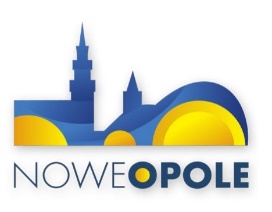 PREZYDENTA MIASTA OPOLA
z dnia 3 stycznia 2017 r.w sprawie podania do wiadomości publicznej informacji o zmianie nazw ulic, zmianie w numeracji porządkowej budynków oraz przyporządkowanych przez Pocztę Polską kodów pocztowych dla włączonego do miasta Opola z dniem 1 stycznia 2017r. obszaru sołectwa Wrzoski.Na podstawie  art. 49 ustawy z dnia 14 czerwca 1960r. Kodeks postępowania administracyjnego (tekst jednolity Dz. U. z 2016 r. poz. 23 ze zmianami) w związku 
z rozporządzeniem Rady Ministrów z dnia 19 lipca 2016 r. w sprawie ustalenia granic niektórych gmin i miast, nadania niektórym miejscowościom statusu miasta oraz zmiany nazwy gminy (Dz.U. nr 1134 z 2016 r.) oraz uchwałą Nr XXXII/636/16 Rady Miasta Opola
 z dnia 27 października 2016 r. w sprawie zmiany nazw ulic, uchwałą Nr XXXVI/695/16 Rady Miasta Opola z dnia 29 grudnia 2016 r. w sprawie zmiany nazw ulic podaje się do wiadomości publicznej informację o nazwach ulic, numerach porządkowych budynków oraz przyporządkowanych przez Pocztę Polską kodów pocztowych dla włączonego do miasta Opola z dniem 1 stycznia 2017r. obszaru sołectwa Wrzoski.SOŁECTWO WRZOSKI Przenumerowanie punktów adresowych:Niniejsze obwieszczenie zostaje podane do publicznej wiadomości przez zamieszczenie na stronie internetowej Biuletynu Informacji Publicznej Urzędu Miasta Opola (www.bip.um.opole.pl) oraz poprzez wywieszenie na tablicy ogłoszeń Urzędu Miasta.                                                                                                                                                                                                        Prezydent Miasta                                                                                                                                                                                                                                                                                     /-/ Arkadiusz Wiśniewskil.p.Dotychczasowa nazwa ulicyNowa nazwa ulicyKod pocztowy1DiamentowaBrylantowa45-960 Opole2KolejowaMechnicka45-960 Opole3LeśnaBarwna45-960 Opole4ŁąkowaAkwarelowa45-960 Opole5Narciarzynazwa ulicy bez zmian45-960 Opole6OgrodowaKolorowa45-960 Opole7Polnanazwa ulicy bez zmian45-960 Opole8SadowaSzara45-960 Opole9SąsiedzkaMotocyklistów45-960 Opole10StawowaNad Stawem45-960 Opole11SzkolnaKrólewska45-960 Opole12TęczowaPastelowa45-960 Opole13Wrocławskanazwa ulicy bez zmian (przenumerowanie punktów adresowych)45-960 Opole14WrzosowaPąsowa45-960 OpoleMiejscowośćDotychczasowa nazwa ulicyStary numerNowa nazwa ulicyNowy numerWrzoskiul. Wrocławska1ul. Wrocławska243Wrzoskiul. Wrocławska1aul. Wrocławska241Wrzoskiul. Wrocławska2ul. Wrocławska234Wrzoskiul. Wrocławska2aul. Wrocławska232Wrzoskiul. Wrocławska2bul. Wrocławska230Wrzoskiul. Wrocławska2cul. Wrocławska228Wrzoskiul. Wrocławska2dul. Wrocławska226Wrzoskiul. Wrocławska2eul. Wrocławska224Wrzoskiul. Wrocławska3ul. Wrocławska247Wrzoskiul. Wrocławska3Aul. Wrocławska249Wrzoskiul. Wrocławska4ul. Wrocławska236Wrzoskiul. Wrocławska5ul. Wrocławska251Wrzoskiul. Wrocławska6ul. Wrocławska240Wrzoskiul. Wrocławska7ul. Wrocławska255Wrzoskiul. Wrocławska8ul. Wrocławska242Wrzoskiul. Wrocławska9ul. Wrocławska257Wrzoskiul. Wrocławska10ul. Wrocławska244Wrzoskiul. Wrocławska11ul. Wrocławska259Wrzoskiul. Wrocławska12ul. Wrocławska246Wrzoskiul. Wrocławska13ul. Wrocławska261Wrzoskiul. Wrocławska14ul. Wrocławska248Wrzoskiul. Wrocławska15ul. Wrocławska263Wrzoskiul. Wrocławska16ul. Wrocławska250Wrzoskiul. Wrocławska17ul. Wrocławska265Wrzoskiul. Wrocławska18ul. Wrocławska252Wrzoskiul. Wrocławska19ul. Wrocławska269Wrzoskiul. Wrocławska20ul. Wrocławska254Wrzoskiul. Wrocławska21ul. Wrocławska271Wrzoskiul. Wrocławska22ul. Wrocławska256Wrzoskiul. Wrocławska23ul. Wrocławska275Wrzoskiul. Wrocławska23aul. Wrocławska279Wrzoskiul. Wrocławska24ul. Wrocławska258Wrzoskiul. Wrocławska25ul. Wrocławska281Wrzoskiul. Wrocławska26ul. Wrocławska260Wrzoskiul. Wrocławska27ul. Wrocławska283Wrzoskiul. Wrocławska28ul. Wrocławska262Wrzoskiul. Wrocławska29ul. Wrocławska285Wrzoskiul. Wrocławska29Aul. Wrocławska287Wrzoskiul. Wrocławska30ul. Wrocławska264Wrzoskiul. Wrocławska31ul. Wrocławska289Wrzoskiul. Wrocławska32ul. Wrocławska266Wrzoskiul. Wrocławska33ul. Wrocławska291Wrzoskiul. Wrocławska34ul. Wrocławska268Wrzoskiul. Wrocławska35ul. Wrocławska293Wrzoskiul. Wrocławska36ul. Wrocławska270Wrzoskiul. Wrocławska37ul. Wrocławska295Wrzoskiul. Wrocławska38ul. Wrocławska272Wrzoskiul. Wrocławska39ul. Wrocławska299Wrzoskiul. Wrocławska39Aul. Wrocławska297Wrzoskiul. Wrocławska40ul. Wrocławska274Wrzoskiul. Wrocławska41ul. Wrocławska303Wrzoskiul. Wrocławska41aul. Wrocławska301Wrzoskiul. Wrocławska42ul. Wrocławska276Wrzoskiul. Wrocławska43ul. Wrocławska305Wrzoskiul. Wrocławska44ul. Wrocławska278Wrzoskiul. Wrocławska45ul. Wrocławska307Wrzoskiul. Wrocławska46ul. Wrocławska282Wrzoskiul. Wrocławska47ul. Wrocławska309Wrzoskiul. Wrocławska48ul. Wrocławska280Wrzoskiul. Wrocławska49ul. Wrocławska311Wrzoskiul. Wrocławska50ul. Wrocławska284Wrzoskiul. Wrocławska51ul. Wrocławska313Wrzoskiul. Wrocławska52ul. Wrocławska288Wrzoskiul. Wrocławska52Aul. Wrocławska286Wrzoskiul. Wrocławska53ul. Wrocławska315Wrzoskiul. Wrocławska54ul. Wrocławska290Wrzoskiul. Wrocławska55ul. Wrocławska319Wrzoskiul. Wrocławska55aul. Wrocławska317Wrzoskiul. Wrocławska56ul. Wrocławska292Wrzoskiul. Wrocławska57ul. Wrocławska321Wrzoskiul. Wrocławska58ul. Wrocławska294Wrzoskiul. Wrocławska59ul. Wrocławska323Wrzoskiul. Wrocławska60ul. Wrocławska296Wrzoskiul. Wrocławska61ul. Wrocławska325Wrzoskiul. Wrocławska62ul. Wrocławska300Wrzoskiul. Wrocławska62aul. Wrocławska298Wrzoskiul. Wrocławska63ul. Wrocławska327Wrzoskiul. Wrocławska64ul. Wrocławska302Wrzoskiul. Wrocławska65ul. Wrocławska329Wrzoskiul. Wrocławska66ul. Wrocławska304Wrzoskiul. Wrocławska66aul. Wrocławska308Wrzoskiul. Wrocławska66bul. Wrocławska306Wrzoskiul. Wrocławska67ul. Wrocławska331Wrzoskiul. Wrocławska67Aul. Wrocławska333Wrzoskiul. Wrocławska67bul. Wrocławska337Wrzoskiul. Wrocławska68ul. Wrocławska310Wrzoskiul. Wrocławska68aul. Wrocławska314Wrzoskiul. Wrocławska68Bul. Wrocławska312Wrzoskiul. Wrocławska69ul. Wrocławska341Wrzoskiul. Wrocławska69aul. Wrocławska339Wrzoskiul. Wrocławska70ul. Wrocławska316Wrzoskiul. Wrocławska71ul. Wrocławska343Wrzoskiul. Wrocławska72ul. Wrocławska318Wrzoskiul. Wrocławska73ul. Wrocławska345Wrzoskiul. Wrocławska74ul. Wrocławska320Wrzoskiul. Wrocławska75ul. Wrocławska347Wrzoskiul. Wrocławska75aul. Wrocławska349Wrzoskiul. Wrocławska75dul. Wrocławska355Wrzoskiul. Wrocławska76ul. Wrocławska322Wrzoskiul. Wrocławska77ul. Wrocławska357Wrzoskiul. Wrocławska78ul. Wrocławska324Wrzoskiul. Wrocławska79ul. Wrocławska365Wrzoskiul. Wrocławska80ul. Wrocławska326Wrzoskiul. Kolejowa2aul. Kolorowa9A